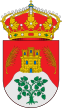 Dª ESPERANZA TOQUERO ANDRÉSAlcaldesa-Presidenta delILMO. AYUNTAMIENTO DE LA PARRILLA (VALLADOLID)HACE SABER: QUE ANTE EL INICIO DE LA TEMPORADA DE BAÑO 2024, QUEDA ABIERTO EL PROCESO DE SELECCIÓN PARA CONTRATAR PERSONAL ENCARGADO DE LAS  TAQUILLAS DE  LAS PISCINAS MUNICIPALES DE ACUERDO CON LAS SIGUIENTES BASES DE CONTRATACIONOBJETO.- Las presentes bases tienen por objeto la contratación de dos taquilleros(as), encargados de limpieza y lista de suplentes en la piscina municipal.CONDICIONES Y REQUISITOS QUE DEBEN REUNIR LOS/LAS ASPIRANTES.-1º.- Tener nacionalidad española o extranjera según requisitos establecidos en el Texto Refundido de la Ley del Estatuto Básico del Empleado Público 5/2015, de 30 de Octubre. 2º.- Tener cumplidos los 18 años de edad y no cumplir los 65 durante la duración del contrato.3º.- Poseer la capacidad funcional para el desempeño de las tareas.4º.- No haber sido separado, mediante expediente disciplinario, del servicio de  cualquiera de las AA.PP o de los órganos constitucionales o estatutarios de las CC.AA, ni hallarse en inhabilitación absoluta o especial para empleos o cargos públicos por resolución judicial para ejercer funciones similares a las que desempeñaban, en el que hubiese sido separado(a) o inhabilitado(a). En el caso de ser nacional de otro estado, en los mismos términos al acceso al empleo público. Cumplir los requisitos legales para la adjudicación del contrato.5º.- Estar en posesión de la titulación de Graduado Escolar o equivalente.Los requisitos establecidos en esta base deberán poseerse en el momento previo a la realización del proceso de selección.Además deberá estar desempleado e inscrito en la oficina de empleo público como demandante de empleo en el momento de la firma del contrato.SOLICITUDES.- Las personas interesadas en realizar las  funciones descritas en el objeto deberán presentar la siguiente documentación.* Solicitud.* Fotocopia del DNI.* Certificado de Graduado Escolar o equivalente.* Tarjeta del paro.En las oficinas del Ayuntamiento desde el día  10  de mayo de 2024  hasta el día 30 de mayo de 2024  a las 13.00h. SISTEMA DE SELECCIÓN.- Se realizará mediante sorteo entre todos los aspirantes que cumplan todos los requisitos y hayan aportado la documentación precisa.Dicho sorteo se realizará el mismo día 30 de mayo  a las 13:30 h.DURACIÓN DEL CONTRATO.-  El contrato será de de carácter temporal, por circunstancias de la producción, desde el 12 de junio al 15 de septiembre de 2024.HORARIO DE TRABAJO.- Será de 31.5 h. semanales, distribuyéndose de lunes a domingo y en jornada de mañana y tarde de 12:00 horas a 21:00 horas en Junio, Julio y Agosto,  y de 12 a 20 horas en septiembre, en función de las necesidades que pueda marcar el Ayuntamiento. Prestándose el servicio en las Piscinas Municipales.FUNCIONES A DESEMPEÑAR.- Las funciones a realizar son las siguientes:	* Control de acceso a las instalaciones.	* Control y venta de Abonos y entradas.	* Limpieza de vestuarios, taquillas y servicios.	* Apoyo al servicio de mantenimiento en caso de que sea necesario.	* Otras tareas o actividades encomendadas por el Ayuntamiento.Lo que se hace público para general conocimiento.EN LA PARRILLA,  a 30 de abril de 2024LA ALCALDESA, Dª ESPERANZA TOQUERO ANDRÉS_________________________